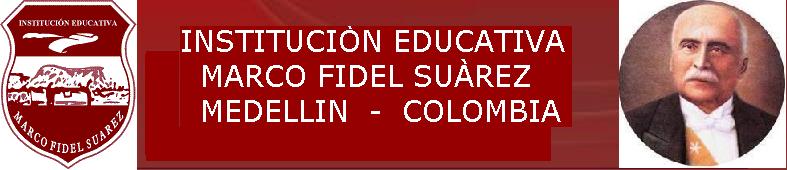 SECRETARIA DE EDUCACIONÁREA: 		EDUCACIÓN FÍSICA, RECREACIÓN Y DEPORTESGRADO:   		OCTAVOOBJETIVO DEL GRADO:     Iniciar a los estudiantes en la práctica de los fundamentos técnicos básicos de los diferentes deportes y la aplicación de las reglas básicasSECRETARIA DE EDUCACIONÁREA: 		EDUCACIÓN FÍSICA, RECREACIÓN Y DEPORTESGRADO:   		OCTAVOOBJETIVO DEL GRADO:     Iniciar a los estudiantes en la práctica de los fundamentos técnicos básicos de los diferentes deportes y la aplicación de las reglas básicasSECRETARIA DE EDUCACIONÁREA: 		EDUCACIÓN FÍSICA, RECREACIÓN Y DEPORTESGRADO:   		OCTAVOOBJETIVO DEL GRADO:     Iniciar a los estudiantes en la práctica de los fundamentos técnicos básicos de los diferentes deportes y la aplicación de las reglas básicasSECRETARIA DE EDUCACIONÁREA: 		EDUCACIÓN FÍSICA, RECREACIÓN Y DEPORTESGRADO:   		OCTAVOOBJETIVO DEL GRADO:     Iniciar a los estudiantes en la práctica de los fundamentos técnicos básicos de los diferentes deportes y la aplicación de las reglas básicasPERIODO:    1INTENSIDAD HORARIA: 20 horasNo. SEMANAS: 10PERIODO:    1INTENSIDAD HORARIA: 20 horasNo. SEMANAS: 10PERIODO:    1INTENSIDAD HORARIA: 20 horasNo. SEMANAS: 10PREGUNTA PROBLEMATIZADORA¿Cómo relaciono la práctica deportiva para mejorar mis condiciones físicas?PREGUNTA PROBLEMATIZADORA¿Cómo relaciono la práctica deportiva para mejorar mis condiciones físicas?PREGUNTA PROBLEMATIZADORA¿Cómo relaciono la práctica deportiva para mejorar mis condiciones físicas?EJES CURRICULARES: Comparo los resultados de las pruebas físicas con el fin de mejorarlasReconozco que la practica continua del ejercicio físico mejora física y corporalEJES CURRICULARES: Comparo los resultados de las pruebas físicas con el fin de mejorarlasReconozco que la practica continua del ejercicio físico mejora física y corporalEJES CURRICULARES: Comparo los resultados de las pruebas físicas con el fin de mejorarlasReconozco que la practica continua del ejercicio físico mejora física y corporalCOMPETENCIAS:Motriz Expresión Corporal AxiológicoCOMPETENCIAS:Motriz Expresión Corporal AxiológicoCOMPETENCIAS:Motriz Expresión Corporal AxiológicoESTANDARES: Comprendo la relación de la fuerza y su relación con actividades de la vida diariaDefino con precisión y autonomía mi proyecto personal de actividad física, salud y calidad de vidaReconozco los métodos de entrenamiento de la fuerzaESTANDARES: Comprendo la relación de la fuerza y su relación con actividades de la vida diariaDefino con precisión y autonomía mi proyecto personal de actividad física, salud y calidad de vidaReconozco los métodos de entrenamiento de la fuerzaESTANDARES: Comprendo la relación de la fuerza y su relación con actividades de la vida diariaDefino con precisión y autonomía mi proyecto personal de actividad física, salud y calidad de vidaReconozco los métodos de entrenamiento de la fuerzaDBANo hay DBA establecidos por el Ministerio de Educación para el área de Educación Física, Recreación y Deportes.MATRICES DE REFERENCIADBANo hay DBA establecidos por el Ministerio de Educación para el área de Educación Física, Recreación y Deportes.MATRICES DE REFERENCIADBANo hay DBA establecidos por el Ministerio de Educación para el área de Educación Física, Recreación y Deportes.MATRICES DE REFERENCIAINDICADORES DE DESEMPEÑOINDICADORES DE DESEMPEÑOINDICADORES DE DESEMPEÑOCONTENIDOSEntrenamiento de la fuerza., Acondicionamiento físico, Juegos deportivosCONTENIDOSEntrenamiento de la fuerza., Acondicionamiento físico, Juegos deportivosCONTENIDOSEntrenamiento de la fuerza., Acondicionamiento físico, Juegos deportivosCONCEPTUALPROCEDIMENTALACTITUDINALFuerzaResistenciaVelocidadFlexibilidadRealización de  ejercicios básicos de fuerza, flexibilidad, velocidad, resistencia.Practica pruebas específicas de resistencia aeróbica. Pruebas específicas de fuerza, resistencia, velocidad y flexibilidadCapacidades físicasUtiliza las capacidades físicas para mejorar la condición física.Se realiza test físicas para diagnosticar la condición física del educando. Beneficios del desarrollo de las capacidades físicaBeneficios del desarrollo de las capacidades físicasMETODOLOGIARECURSOSACTIVIDADESESTRATEGIAS METACOGNITIVAS Hace posible el control del propio aprendizaje mediante:La concentración de la atención.La planeación del aprendizaje.La evaluación del propio aprendizaje.ESTRATEGIAS AFECTIVAS Ayudan a los estudiantes a ganar control sobre sus emociones, actitudes, motivaciones y valores.La disminución de la ansiedad.La propia estimulación.La medición de nuestra temperatura emocional.ESTRATEGIAS SOCIALES Apoyan a los estudiantes en:Su interacción con otros y comprender la formulación de preguntas.La cooperación con otros.La empatía con otros.HUMANOS: Directivos docentes, docentes, estudiantes, padres de familia y comunidad en general.FÍSICOS: Planta física de la Institución (placa cubierta y descubierta, auditorio) MEDIOS Y AYUDAS: Películas, televisores, computadores, diapositivas, videos, dvd. MATERIAL DIDÁCTICO: Textos guías, fotocopias, videos, talleres, lecturas, obras revistas, periódicos, láminas, carteles.Explicación teórico-práctica del docente.Consultas.Trabajo en parejas.Sustentación de trabajos.Realización de talleres. Exposiciones.Presentación de películas y videos.EVALUACIONEVALUACIONEVALUACIONCRITERIOPROCESOFRECUENCIAParticipación activa enClase.Consultas y exposiciones.Trabajo en equipo.Autoevaluación - coevaluaciónTrabajo activo durante la clase práctica y/o elaboración de informe en caso de enfermedad o no presentación del uniforme.Consultas e informe escrito de las mismas.Evaluación escrita acerca de los contenidos en el periodo. Ejercicio para desarrollar las relaciones interpersonales, a través de la exposición de temas específicos. Autovaloración que cada estudiante realiza del trabajo realizado de acuerdo a unos parámetros asignados.Todas las clases durante cada periodo.Una vez por periodo. Una por periodo, se presenta de forma individual. Varias veces por periodo, se puede presentar en la mayoría de las clases. Una vez al finalizar el periodo académico.PLANES DE APOYOSe realizarán a partir de un plan de trabajo que permita la superación de las deficiencias observadas durante el 1º período, después de haber participado en todos los procesos formativos del área durante el período; de este proceso deberán quedar evidencias escritas. Plan de actividades de apoyo y superación, evidencias copia alumno, profesor y carpeta de consejo académico).PLANES DE APOYOSe realizarán a partir de un plan de trabajo que permita la superación de las deficiencias observadas durante el 1º período, después de haber participado en todos los procesos formativos del área durante el período; de este proceso deberán quedar evidencias escritas. Plan de actividades de apoyo y superación, evidencias copia alumno, profesor y carpeta de consejo académico).PLANES DE APOYOSe realizarán a partir de un plan de trabajo que permita la superación de las deficiencias observadas durante el 1º período, después de haber participado en todos los procesos formativos del área durante el período; de este proceso deberán quedar evidencias escritas. Plan de actividades de apoyo y superación, evidencias copia alumno, profesor y carpeta de consejo académico).RECUPERACIONNIVELACIONPROFUNDIZACIONAl finalizar cada periodo, se planea en cada área el proceso de trabajo para la recuperación de las debilidades académicas de las competencias y logros en que los alumnos tienen problemas. Si al cierre del año persisten las dificultades académicas, se continúa con el plan de apoyo y superación, para sustentarlo durante las dos primeras semanas del año lectivo siguiente. (Cap. 2 Artículo 8. Criterios de evaluación y promoción del SIEE)Investigar y entregar trabajo escrito sobre las pruebas diagnósticas de las capacidades físicas y sobre los fundamentos del área.Presentar formato con las medidas de cada una de las pruebas diagnósticas individuales y realizarlas en las respectivas jornadas.ADECUACIONES CURRICULARESSe Incluyen los tres principios del Diseño Universal del Aprendizaje para la realización de la planeación de las clases y actividades propuestas. Además se realizarán ajustes y flexibilizaciones curriculares para estudiantes con NEE o discapacidad, orientado desde los PIAR (Plan Individual de Ajustes Razonables). Decreto 1421 de 2017ADECUACIONES CURRICULARESSe Incluyen los tres principios del Diseño Universal del Aprendizaje para la realización de la planeación de las clases y actividades propuestas. Además se realizarán ajustes y flexibilizaciones curriculares para estudiantes con NEE o discapacidad, orientado desde los PIAR (Plan Individual de Ajustes Razonables). Decreto 1421 de 2017ADECUACIONES CURRICULARESSe Incluyen los tres principios del Diseño Universal del Aprendizaje para la realización de la planeación de las clases y actividades propuestas. Además se realizarán ajustes y flexibilizaciones curriculares para estudiantes con NEE o discapacidad, orientado desde los PIAR (Plan Individual de Ajustes Razonables). Decreto 1421 de 2017OBSERVACIONES.OBSERVACIONES.OBSERVACIONES.PERIODO:    2INTENSIDAD HORARIA: 20 horasNo. SEMANAS: 10PERIODO:    2INTENSIDAD HORARIA: 20 horasNo. SEMANAS: 10PERIODO:    2INTENSIDAD HORARIA: 20 horasNo. SEMANAS: 10PREGUNTA PROBLEMATIZADORA¿Qué esquemas mentales incorporo en la expresión motriz que fortalezcan mis expresiones corporales, gestuales y rítmicas?PREGUNTA PROBLEMATIZADORA¿Qué esquemas mentales incorporo en la expresión motriz que fortalezcan mis expresiones corporales, gestuales y rítmicas?PREGUNTA PROBLEMATIZADORA¿Qué esquemas mentales incorporo en la expresión motriz que fortalezcan mis expresiones corporales, gestuales y rítmicas?EJES CURRICULARES: Ejecuto movimientos con economía de esfuerzoConstruyo esquemas corporales con variaciones individuales, grupales, estáticas y dinámicas EJES CURRICULARES: Ejecuto movimientos con economía de esfuerzoConstruyo esquemas corporales con variaciones individuales, grupales, estáticas y dinámicas EJES CURRICULARES: Ejecuto movimientos con economía de esfuerzoConstruyo esquemas corporales con variaciones individuales, grupales, estáticas y dinámicas COMPETENCIAS:Motriz Expresión Corporal AxiológicoCOMPETENCIAS:Motriz Expresión Corporal AxiológicoCOMPETENCIAS:Motriz Expresión Corporal AxiológicoESTANDARES: Apropio las reglas de juego y las modifico, si es necesario.Aplico las diferentes técnicas del futbol -salaReconozco el valor que tiene el juego y la actividad física como parte de mi formaciónEstablezco relaciones de empatía con los compañeros para preservar el momento de juegoESTANDARES: Apropio las reglas de juego y las modifico, si es necesario.Aplico las diferentes técnicas del futbol -salaReconozco el valor que tiene el juego y la actividad física como parte de mi formaciónEstablezco relaciones de empatía con los compañeros para preservar el momento de juegoESTANDARES: Apropio las reglas de juego y las modifico, si es necesario.Aplico las diferentes técnicas del futbol -salaReconozco el valor que tiene el juego y la actividad física como parte de mi formaciónEstablezco relaciones de empatía con los compañeros para preservar el momento de juegoDBANo hay DBA establecidos por el Ministerio de Educación para el área de Educación Física, Recreación y Deportes.MATRICES DE REFERENCIADBANo hay DBA establecidos por el Ministerio de Educación para el área de Educación Física, Recreación y Deportes.MATRICES DE REFERENCIADBANo hay DBA establecidos por el Ministerio de Educación para el área de Educación Física, Recreación y Deportes.MATRICES DE REFERENCIAINDICADORES DE DESEMPEÑO1 Combina los diferentes movimientos técnicos en la realización de prácticas deportivas. 2 Comprende los conceptos de las capacidades físicas, al participar en actividades propias de cada una de ellas. 3 Comprende la importancia del tiempo para la actividad física y el juego. 4 Comprende la importancia de las reglas para el desarrollo del juego.INDICADORES DE DESEMPEÑO1 Combina los diferentes movimientos técnicos en la realización de prácticas deportivas. 2 Comprende los conceptos de las capacidades físicas, al participar en actividades propias de cada una de ellas. 3 Comprende la importancia del tiempo para la actividad física y el juego. 4 Comprende la importancia de las reglas para el desarrollo del juego.INDICADORES DE DESEMPEÑO1 Combina los diferentes movimientos técnicos en la realización de prácticas deportivas. 2 Comprende los conceptos de las capacidades físicas, al participar en actividades propias de cada una de ellas. 3 Comprende la importancia del tiempo para la actividad física y el juego. 4 Comprende la importancia de las reglas para el desarrollo del juego.CONTENIDOSAcondicionamiento físico, futbolito, fuerza, gimnasia, ajedrez, juegos de la calle.CONTENIDOSAcondicionamiento físico, futbolito, fuerza, gimnasia, ajedrez, juegos de la calle.CONTENIDOSAcondicionamiento físico, futbolito, fuerza, gimnasia, ajedrez, juegos de la calle.CONCEPTUALPROCEDIMENTALACTITUDINALJuegos tradicionalesdeportes de conjunto modificadosfutbol salaAplico las cualidades motrices en la ejecución de los fundamentos básicos de movimiento en situaciones de juegoEjecuta técnicas básicas del fútbol salaDisfruto de las actividades físicas que se proponen durante la clase.Lidera actividades deportivas y recreativas en la Institución.METODOLOGIARECURSOSACTIVIDADES4. ESTRATEGIAS METACOGNITIVAS Hace posible el control del propio aprendizaje mediante:· La concentración de la atención.La planeación del aprendizaje.La evaluación del propio aprendizaje.5. ESTRATEGIAS AFECTIVASAyudan a los estudiantes a ganar control sobre sus emociones, actitudes, motivaciones y valores.La disminución de la ansiedad.La propia estimulación.La medición de nuestra temperatura emocional.6. ESTRATEGIAS SOCIALES Apoyan a los estudiantes en: Su interacción con otros y comprender la formulación de preguntas.La cooperación con otros.La empatía con otros.HUMANOS: Directivos docentes, docentes, estudiantes, padres de familia y comunidad en general.FÍSICOS: Planta física de la Institución (placa cubierta y descubierta, auditorio) MEDIOS Y AYUDAS: Películas, televisores, computadores, diapositivas, videos, dvd. MATERIAL DIDÁCTICO: Textos guías, fotocopias, videos, talleres, lecturas, obras revistas, periódicos, láminas, carteles.Explicación teórico-práctica del docente.Consultas.Trabajo en parejas.Sustentación de trabajos.Realización de talleres. Exposiciones.Presentación de películas y videos.EVALUACIONEVALUACIONEVALUACIONCRITERIOPROCESOFRECUENCIAParticipación activa enClase.Consultas y exposiciones.Trabajo en equipo.Autoevaluación - coevaluaciónTrabajo activo durante la clase práctica y/o elaboración de informe en caso de enfermedad o no presentación del uniforme.Consultas e informe escrito de las mismas.Evaluación escrita acerca de los contenidos en el periodo. Ejercicio para desarrollar las relaciones interpersonales, a través de la exposición de temas específicos. Autovaloración que cada estudiante realiza del trabajo realizado de acuerdo a unos parámetros asignados.Todas las clases durante cada periodo.Una vez por periodo. Una por periodo, se presenta de forma individual. Varias veces por periodo, se puede presentar en la mayoría de las clases. Una vez al finalizar el periodo académico.PLANES DE APOYOSe realizarán a partir de un plan de trabajo que permita la superación de las deficiencias observadas durante el 2º período, después de haber participado en todos los procesos formativos del área durante el período; de este proceso deberán quedar evidencias escritas. Plan de actividades de apoyo y superación, evidencias copia alumno, profesor y carpeta de consejo académico).A continuación se presenta un banco de actividades que servirán para los planes de apoyo de acuerdo al grado, la temática y la situación.PLANES DE APOYOSe realizarán a partir de un plan de trabajo que permita la superación de las deficiencias observadas durante el 2º período, después de haber participado en todos los procesos formativos del área durante el período; de este proceso deberán quedar evidencias escritas. Plan de actividades de apoyo y superación, evidencias copia alumno, profesor y carpeta de consejo académico).A continuación se presenta un banco de actividades que servirán para los planes de apoyo de acuerdo al grado, la temática y la situación.PLANES DE APOYOSe realizarán a partir de un plan de trabajo que permita la superación de las deficiencias observadas durante el 2º período, después de haber participado en todos los procesos formativos del área durante el período; de este proceso deberán quedar evidencias escritas. Plan de actividades de apoyo y superación, evidencias copia alumno, profesor y carpeta de consejo académico).A continuación se presenta un banco de actividades que servirán para los planes de apoyo de acuerdo al grado, la temática y la situación.RECUPERACIONNIVELACIONPROFUNDIZACIONAl finalizar cada periodo, se planea en cada área el proceso de trabajo para la recuperación de las debilidades académicas de las competencias y logros en que los alumnos tienen problemas. Si al cierre del año persisten las dificultades académicas, se continua con el plan de apoyo y superación, para sustentarlo durante las dos primeras semanas del año lectivo siguiente. (Cap. 2 Artículo 8. Criterios de evaluación y promoción del SIEE)Investigar y entregar trabajo escrito sobre las pruebas diagnósticas de las capacidades físicas y sobre los fundamentos del área.Presentar formato con las medidas de cada una de las pruebas diagnósticas individuales y realizarlas en las respectivas jornadas.A los estudiantes adelantados  que no requieren actividades de apoyo se recomiendas las siguientes actividades:Talleres prácticosTrabajos escritosActividades de nivelaciónElaboración de talleres que amplíen  temáticas vistas.Observación de talleres propuestosVisitas a páginas en internet que afiancen aprendizajes.ADECUACIONES CURRICULARESSe Incluyen los tres principios del Diseño Universal del Aprendizaje para la realización de la planeación de las clases y actividades propuestas. Además se realizarán ajustes y flexibilizaciones curriculares para estudiantes con NEE o discapacidad, orientado desde los PIAR (Plan Individual de Ajustes Razonables). Decreto 1421 de 2017ADECUACIONES CURRICULARESSe Incluyen los tres principios del Diseño Universal del Aprendizaje para la realización de la planeación de las clases y actividades propuestas. Además se realizarán ajustes y flexibilizaciones curriculares para estudiantes con NEE o discapacidad, orientado desde los PIAR (Plan Individual de Ajustes Razonables). Decreto 1421 de 2017ADECUACIONES CURRICULARESSe Incluyen los tres principios del Diseño Universal del Aprendizaje para la realización de la planeación de las clases y actividades propuestas. Además se realizarán ajustes y flexibilizaciones curriculares para estudiantes con NEE o discapacidad, orientado desde los PIAR (Plan Individual de Ajustes Razonables). Decreto 1421 de 2017OBSERVACIONES.OBSERVACIONES.OBSERVACIONES.PERIODO:    3INTENSIDAD HORARIA: 20 horasNo. SEMANAS: 10PERIODO:    3INTENSIDAD HORARIA: 20 horasNo. SEMANAS: 10PERIODO:    3INTENSIDAD HORARIA: 20 horasNo. SEMANAS: 10PREGUNTA PROBLEMATIZADORA¿Cómo el desarrollo de la fuerza muscular ayuda a mejorar mi condición física?PREGUNTA PROBLEMATIZADORA¿Cómo el desarrollo de la fuerza muscular ayuda a mejorar mi condición física?PREGUNTA PROBLEMATIZADORA¿Cómo el desarrollo de la fuerza muscular ayuda a mejorar mi condición física?EJES CURRICULARES: Realizo procesos regulados de acondicionamiento musculo esqueléticoParticipo en la realización de preparación física y mental para el juegoEJES CURRICULARES: Realizo procesos regulados de acondicionamiento musculo esqueléticoParticipo en la realización de preparación física y mental para el juegoEJES CURRICULARES: Realizo procesos regulados de acondicionamiento musculo esqueléticoParticipo en la realización de preparación física y mental para el juegoCOMPETENCIAS:Motriz Expresión Corporal AxiológicoCOMPETENCIAS:Motriz Expresión Corporal AxiológicoCOMPETENCIAS:Motriz Expresión Corporal AxiológicoESTANDARES: realizo ejercicios de fuerza para mi desarrollo corporalhago ejercicio responsablementeidentifico los cambios corporales que produce el trabajo de fuerza en el cuerpoESTANDARES: realizo ejercicios de fuerza para mi desarrollo corporalhago ejercicio responsablementeidentifico los cambios corporales que produce el trabajo de fuerza en el cuerpoESTANDARES: realizo ejercicios de fuerza para mi desarrollo corporalhago ejercicio responsablementeidentifico los cambios corporales que produce el trabajo de fuerza en el cuerpoDBANo hay DBA establecidos por el Ministerio de Educación para el área de Educación Física, Recreación y Deportes.MATRICES DE REFERENCIADBANo hay DBA establecidos por el Ministerio de Educación para el área de Educación Física, Recreación y Deportes.MATRICES DE REFERENCIADBANo hay DBA establecidos por el Ministerio de Educación para el área de Educación Física, Recreación y Deportes.MATRICES DE REFERENCIAINDICADORES DE DESEMPEÑO1 Controla la respiración y la relajación en situaciones de actividad física. 2 Establece relaciones de empatía con los compañeros para preservar el momento de juego. 3 Reconoce las potencialidades para realizar actividad física orientada hacia la salud. 4 Comprende las razones biológicas del calentamiento y recuperación y su aplicación.INDICADORES DE DESEMPEÑO1 Controla la respiración y la relajación en situaciones de actividad física. 2 Establece relaciones de empatía con los compañeros para preservar el momento de juego. 3 Reconoce las potencialidades para realizar actividad física orientada hacia la salud. 4 Comprende las razones biológicas del calentamiento y recuperación y su aplicación.INDICADORES DE DESEMPEÑO1 Controla la respiración y la relajación en situaciones de actividad física. 2 Establece relaciones de empatía con los compañeros para preservar el momento de juego. 3 Reconoce las potencialidades para realizar actividad física orientada hacia la salud. 4 Comprende las razones biológicas del calentamiento y recuperación y su aplicación.CONTENIDOSAcondicionamiento físico, futbolito, fuerza, gimnasia, ajedrez, juegos de la calle.CONTENIDOSAcondicionamiento físico, futbolito, fuerza, gimnasia, ajedrez, juegos de la calle.CONTENIDOSAcondicionamiento físico, futbolito, fuerza, gimnasia, ajedrez, juegos de la calle.CONCEPTUALPROCEDIMENTALACTITUDINALConoce los músculos involucrados en el trabajo de fuerzaAprende los nombres técnicos de los ejerciciosRealiza con técnica los ejercicios de fuerzaAplica la fuerza en juegos y actividades de la vida diaria Se empeña en hacer bien los ejercicios de fuerzaDisfruta de las actividades de fuerzaMETODOLOGIARECURSOSACTIVIDADES7. ESTRATEGIAS METACOGNITIVAS Hace posible el control del propio aprendizaje mediante:· La concentración de la atención.· La planeación del aprendizaje.· La evaluación del propio aprendizaje.8. ESTRATEGIAS AFECTIVASAyudan a los estudiantes a ganar control sobre sus emociones, actitudes, motivaciones y valores.· La disminución de la ansiedad. · La propia estimulación. · La medición de nuestra temperatura emocional.9. ESTRATEGIAS SOCIALES Apoyan a los estudiantes en: · Su interacción con otros y comprender la formulación de preguntas. · La cooperación con otros. · La empatía con otros.HUMANOS: Directivos docentes, docentes, estudiantes, padres de familia y comunidad en general.FÍSICOS: Planta física de la Institución (placa cubierta y descubierta, auditorio) MEDIOS Y AYUDAS: Películas, televisores, computadores, diapositivas, videos, dvd. MATERIAL DIDÁCTICO: Textos guías, fotocopias, videos, talleres, lecturas, obras revistas, periódicos, láminas, carteles.Explicación teórico-práctica del docente.Consultas.Trabajo en parejas.Sustentación de trabajos.Realización de talleres. Exposiciones.Presentación de películas y videos.EVALUACIONEVALUACIONEVALUACIONCRITERIOPROCESOFRECUENCIAParticipación activa enClase.Consultas y exposiciones.Trabajo en equipo.Autoevaluación - coevaluaciónTrabajo activo durante la clase práctica y/o elaboración de informe en caso de enfermedad o no presentación del uniforme.Consultas e informe escrito de las mismas.Evaluación escrita acerca de los contenidos en el periodo. Ejercicio para desarrollar las relaciones interpersonales, a través de la exposición de temas específicos. Autovaloración que cada estudiante realiza del trabajo realizado de acuerdo a unos parámetros asignados.Todas las clases durante cada periodo.Una vez por periodo. Una por periodo, se presenta de forma individual. Varias veces por periodo, se puede presentar en la mayoría de las clases. Una vez al finalizar el periodo académico.PLANES DE APOYOSe realizarán a partir de un plan de trabajo que permita la superación de las deficiencias observadas durante el 2º período, después de haber participado en todos los procesos formativos del área durante el período; de este proceso deberán quedar evidencias escritas. Plan de actividades de apoyo y superación, evidencias copia alumno, profesor y carpeta de consejo académico).A continuación se presenta un banco de actividades que servirán para los planes de apoyo de acuerdo al grado, la temática y la situación.PLANES DE APOYOSe realizarán a partir de un plan de trabajo que permita la superación de las deficiencias observadas durante el 2º período, después de haber participado en todos los procesos formativos del área durante el período; de este proceso deberán quedar evidencias escritas. Plan de actividades de apoyo y superación, evidencias copia alumno, profesor y carpeta de consejo académico).A continuación se presenta un banco de actividades que servirán para los planes de apoyo de acuerdo al grado, la temática y la situación.PLANES DE APOYOSe realizarán a partir de un plan de trabajo que permita la superación de las deficiencias observadas durante el 2º período, después de haber participado en todos los procesos formativos del área durante el período; de este proceso deberán quedar evidencias escritas. Plan de actividades de apoyo y superación, evidencias copia alumno, profesor y carpeta de consejo académico).A continuación se presenta un banco de actividades que servirán para los planes de apoyo de acuerdo al grado, la temática y la situación.RECUPERACIONNIVELACIONPROFUNDIZACIONAl finalizar cada periodo, se planea en cada área el proceso de trabajo para la recuperación de las debilidades académicas de las competencias y logros en que los alumnos tienen problemas. Si al cierre del año persisten las dificultades académicas, se continua con el plan de apoyo y superación, para sustentarlo durante las dos primeras semanas del año lectivo siguiente. (Cap. 2 Artículo 8. Criterios de evaluación y promoción del SIEE)Investigar y entregar trabajo escrito sobre los diferentes tipos de fuerza.Presenta trabajo sobre los métodos de entrenamiento de la fuerza.Realiza ejercicios de fuerza para los diferentes A los estudiantes adelantados  que no requieren actividades de apoyo se recomiendas las siguientes actividades:Talleres prácticosTrabajos escritosActividades de nivelaciónElaboración de talleres que amplíen  temáticas vistas.Observación de talleres propuestosVisitas a páginas en internet que afiancen aprendizajes.ADECUACIONES CURRICULARESSe Incluyen los tres principios del Diseño Universal del Aprendizaje para la realización de la planeación de las clases y actividades propuestas. Además se realizarán ajustes y flexibilizaciones curriculares para estudiantes con NEE o discapacidad, orientado desde los PIAR (Plan Individual de Ajustes Razonables). Decreto 1421 de 2017ADECUACIONES CURRICULARESSe Incluyen los tres principios del Diseño Universal del Aprendizaje para la realización de la planeación de las clases y actividades propuestas. Además se realizarán ajustes y flexibilizaciones curriculares para estudiantes con NEE o discapacidad, orientado desde los PIAR (Plan Individual de Ajustes Razonables). Decreto 1421 de 2017ADECUACIONES CURRICULARESSe Incluyen los tres principios del Diseño Universal del Aprendizaje para la realización de la planeación de las clases y actividades propuestas. Además se realizarán ajustes y flexibilizaciones curriculares para estudiantes con NEE o discapacidad, orientado desde los PIAR (Plan Individual de Ajustes Razonables). Decreto 1421 de 2017OBSERVACIONES.OBSERVACIONES.OBSERVACIONES.PERIODO:    4INTENSIDAD HORARIA: 20 horasNo. SEMANAS: 10PERIODO:    4INTENSIDAD HORARIA: 20 horasNo. SEMANAS: 10PERIODO:    4INTENSIDAD HORARIA: 20 horasNo. SEMANAS: 10PREGUNTA PROBLEMATIZADORA¿Cómo mejoro mi condición física y mis relaciones personales con la práctica del futbolito y la gimnasia?PREGUNTA PROBLEMATIZADORA¿Cómo mejoro mi condición física y mis relaciones personales con la práctica del futbolito y la gimnasia?PREGUNTA PROBLEMATIZADORA¿Cómo mejoro mi condición física y mis relaciones personales con la práctica del futbolito y la gimnasia?EJES CURRICULARES: Realizo pruebas que dan cuenta de mis condiciones musculo esqueléticasEjecuto durante el juego acciones técnicas practicadas en claseEJES CURRICULARES: Realizo pruebas que dan cuenta de mis condiciones musculo esqueléticasEjecuto durante el juego acciones técnicas practicadas en claseEJES CURRICULARES: Realizo pruebas que dan cuenta de mis condiciones musculo esqueléticasEjecuto durante el juego acciones técnicas practicadas en claseCOMPETENCIAS:Motriz Expresión Corporal AxiológicoCOMPETENCIAS:Motriz Expresión Corporal AxiológicoCOMPETENCIAS:Motriz Expresión Corporal AxiológicoESTANDARES: Comprendo y aplico la lógica interna (tiempo, espacio, técnica, reglamento y comunicación) del juego y el deporte, que me permitan desempeñarme en un contextoAdquiero dominio en la ejecución de las habilidades específicas de las expresiones motrices de autoconocimiento, recreativas yDeportivas (parada de manos, vuelta estrella)Utilizo mis capacidades y habilidades como medios para trabajar en equipoESTANDARES: Comprendo y aplico la lógica interna (tiempo, espacio, técnica, reglamento y comunicación) del juego y el deporte, que me permitan desempeñarme en un contextoAdquiero dominio en la ejecución de las habilidades específicas de las expresiones motrices de autoconocimiento, recreativas yDeportivas (parada de manos, vuelta estrella)Utilizo mis capacidades y habilidades como medios para trabajar en equipoESTANDARES: Comprendo y aplico la lógica interna (tiempo, espacio, técnica, reglamento y comunicación) del juego y el deporte, que me permitan desempeñarme en un contextoAdquiero dominio en la ejecución de las habilidades específicas de las expresiones motrices de autoconocimiento, recreativas yDeportivas (parada de manos, vuelta estrella)Utilizo mis capacidades y habilidades como medios para trabajar en equipoDBANo hay DBA establecidos por el Ministerio de Educación para el área de Educación Física, Recreación y Deportes.MATRICES DE REFERENCIADBANo hay DBA establecidos por el Ministerio de Educación para el área de Educación Física, Recreación y Deportes.MATRICES DE REFERENCIADBANo hay DBA establecidos por el Ministerio de Educación para el área de Educación Física, Recreación y Deportes.MATRICES DE REFERENCIAINDICADORES DE DESEMPEÑO1 Comprensión de la importancia de los juegos colectivos para una vida saludable.2 Comprensión de las características del futbolito y su reglamento para la puesta en juego. 3  Manejo de los estados de ansiedad, usando técnicas de respiración y relajación en la parada de manos. 4 Preocupación por la formación de hábitos de postura e higiene corporal.INDICADORES DE DESEMPEÑO1 Comprensión de la importancia de los juegos colectivos para una vida saludable.2 Comprensión de las características del futbolito y su reglamento para la puesta en juego. 3  Manejo de los estados de ansiedad, usando técnicas de respiración y relajación en la parada de manos. 4 Preocupación por la formación de hábitos de postura e higiene corporal.INDICADORES DE DESEMPEÑO1 Comprensión de la importancia de los juegos colectivos para una vida saludable.2 Comprensión de las características del futbolito y su reglamento para la puesta en juego. 3  Manejo de los estados de ansiedad, usando técnicas de respiración y relajación en la parada de manos. 4 Preocupación por la formación de hábitos de postura e higiene corporal.CONTENIDOSFutbolito, GimnasiaCONTENIDOSFutbolito, GimnasiaCONTENIDOSFutbolito, GimnasiaCONCEPTUALPROCEDIMENTALACTITUDINALReconoce el reglamento del futsalAplico las habilidades motrices en la ejecución de los fundamentos básicos de movimiento en situaciones de juegoEjecuta bien las técnicas del futbolitoDisfruto del juego en equipoAsumo con responsabilidad la derrota y la victoriaMETODOLOGIARECURSOSACTIVIDADES10. ESTRATEGIAS METACOGNITIVAS Hace posible el control del propio aprendizajemediante:La concentración de la atención.La planeación del aprendizaje.La evaluación del propio aprendizaje.11. ESTRATEGIAS AFECTIVAS Ayudan a los estudiantes a ganar control sobre sus emociones, actitudes, motivaciones y valores. La disminución de la ansiedad.La propia estimulación.La medición de nuestra temperatura emocional.12. ESTRATEGIAS SOCIALES Apoyan a los estudiantes en: Su interacción con otros y comprender la formulación de preguntas.La cooperación con otros.La empatía con otros.HUMANOS: Directivos docentes, docentes, estudiantes, padres de familia y comunidad en general.FÍSICOS: Planta física de la Institución (placa cubierta y descubierta, auditorio) MEDIOS Y AYUDAS: Películas, televisores, computadores, diapositivas, videos, dvd. MATERIAL DIDÁCTICO: Textos guías, fotocopias, videos, talleres, lecturas, obras revistas, periódicos, láminas, carteles.Explicación teórico-práctica del docente.Consultas.Trabajo en parejas.Sustentación de trabajos.Realización de talleres. Exposiciones.Presentación de películas y videos.EVALUACIONEVALUACIONEVALUACIONCRITERIOPROCESOFRECUENCIAParticipación activa enClase.Consultas y exposiciones.Trabajo en equipo.Autoevaluación - coevaluaciónTrabajo activo durante la clase práctica y/o elaboración de informe en caso de enfermedad o no presentación del uniforme.Consultas e informe escrito de las mismas.Evaluación escrita acerca de los contenidos en el periodo. Ejercicio para desarrollar las relaciones interpersonales, a través de la exposición de temas específicos. Autovaloración que cada estudiante realiza del trabajo realizado de acuerdo a unos parámetros asignados.Todas las clases durante cada periodo.Una vez por periodo. Una por periodo, se presenta de forma individual. Varias veces por periodo, se puede presentar en la mayoría de las clases. Una vez al finalizar el periodo académico.PLANES DE APOYOSe realizarán a partir de un plan de trabajo que permita la superación de las deficiencias observadas durante el 2º período, después de haber participado en todos los procesos formativos del área durante el período; de este proceso deberán quedar evidencias escritas. Plan de actividades de apoyo y superación, evidencias copia alumno, profesor y carpeta de consejo académico).A continuación se presenta un banco de actividades que servirán para los planes de apoyo de acuerdo al grado, la temática y la situación.PLANES DE APOYOSe realizarán a partir de un plan de trabajo que permita la superación de las deficiencias observadas durante el 2º período, después de haber participado en todos los procesos formativos del área durante el período; de este proceso deberán quedar evidencias escritas. Plan de actividades de apoyo y superación, evidencias copia alumno, profesor y carpeta de consejo académico).A continuación se presenta un banco de actividades que servirán para los planes de apoyo de acuerdo al grado, la temática y la situación.PLANES DE APOYOSe realizarán a partir de un plan de trabajo que permita la superación de las deficiencias observadas durante el 2º período, después de haber participado en todos los procesos formativos del área durante el período; de este proceso deberán quedar evidencias escritas. Plan de actividades de apoyo y superación, evidencias copia alumno, profesor y carpeta de consejo académico).A continuación se presenta un banco de actividades que servirán para los planes de apoyo de acuerdo al grado, la temática y la situación.RECUPERACIONNIVELACIONPROFUNDIZACIONAl finalizar cada periodo, se planea en cada área el proceso de trabajo para la recuperación de las debilidades académicas de las competencias y logros en que los alumnos tienen problemas. Si al cierre del año persisten las dificultades académicas, se continúa con el plan de apoyo y superación, para sustentarlo durante las dos primeras semanas del año lectivo siguiente. (Cap. 2 Artículo 8. Criterios de evaluación y promoción del SIEE)Comprende la lógica interna de algunos deportes y lo explica gráficamenteDemuestra mediante la práctica la comprensión de la lógica interna de algunos deportesRealiza esquema comparativo entre similitudes y diferencias de los deportesA los estudiantes adelantados  que no requieren actividades de apoyo se recomiendas las siguientes actividades:Talleres prácticosTrabajos escritosActividades de nivelaciónElaboración de talleres que amplíen  temáticas vistas.Observación de talleres propuestosVisitas a páginas en internet que afiancen aprendizajes.ADECUACIONES CURRICULARESSe Incluyen los tres principios del Diseño Universal del Aprendizaje para la realización de la planeación de las clases y actividades propuestas. Además se realizarán ajustes y flexibilizaciones curriculares para estudiantes con NEE o discapacidad, orientado desde los PIAR (Plan Individual de Ajustes Razonables). Decreto 1421 de 2017ADECUACIONES CURRICULARESSe Incluyen los tres principios del Diseño Universal del Aprendizaje para la realización de la planeación de las clases y actividades propuestas. Además se realizarán ajustes y flexibilizaciones curriculares para estudiantes con NEE o discapacidad, orientado desde los PIAR (Plan Individual de Ajustes Razonables). Decreto 1421 de 2017ADECUACIONES CURRICULARESSe Incluyen los tres principios del Diseño Universal del Aprendizaje para la realización de la planeación de las clases y actividades propuestas. Además se realizarán ajustes y flexibilizaciones curriculares para estudiantes con NEE o discapacidad, orientado desde los PIAR (Plan Individual de Ajustes Razonables). Decreto 1421 de 2017OBSERVACIONES.OBSERVACIONES.OBSERVACIONES.